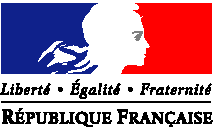 Ministère des solidarités et de la santéMinistère du travailMinistère de l’éducation nationale Ministère des sportsConcours internes externes  des professeurs d’enseignement général des instituts nationaux de jeunes sourdsEPREUVE ADMISSIONDossier préconisé par l’administrationNom :Prénom :Discipline : Dossier à transmettre par voie postale en sept exemplaires recto/verso et agrafés, en pli suivi ou en recommandé avec accusé de réception, au plus tard le 19 novembre 2018 minuit, le cachet de la poste faisant foi, à l’adresse suivante :Ministère des solidarités et de la santéDRH - Bureau du recrutement - SD1C - Site de Montparnasse Sud-Pont Concours PEG 201814 avenue Duquesne75350 PARIS 07 SPUne version électronique, au format PDF, du dossier devra également être transmise aux adresses suivantes :valerie.bouet@sg.social.gouv.fr et catherine.kirn@sg.social.gouv.frArrêté du 7 janvier 1994 fixant l’organisation et le programme du concours de recrutement des professeurs d’enseignement général des instituts nationaux de jeunes sourdsADMISSIONCette épreuve comprend un exposé suivi d’un entretien avec le jury (coefficient 4).  L’exposé (durée : dix minutes maximum) consiste en la présentation par le candidat du dossier qu’il a établi sur une ou plusieurs matières dans le groupe de disciplines établi lors de son inscription au concours compte tenu des postes offerts. Le candidat fait parvenir son dossier au bureau chargé de l’organisation des concours dès la publication des résultats de l’admissibilité.  L’entretien (durée : vingt minutes) avec le jury permettra au candidat de démontrer sa maîtrise des connaissances dans le groupe de disciplines choisi et son aptitude à apprécier correctement les approches didactiques et les démarches pédagogiques adaptées aux enfants et adolescents sourds dans le domaine de l’épreuve.  